ФГБОУ ВО КрасГМУим. проф. В.Ф. Войно-Ясенецкого Минздрава РоссииФармацевтический колледжДНЕВНИКпроизводственной практикиМДК 03.01 Организация деятельности аптеки и ее структурных подразделений.ПМ.03 Организация деятельности структурных подразделений аптеки и руководство аптечной организацией при отсутствии специалиста с высшим образованиемКагаевой Елизаветы ВикторовныМесто прохождения практики   Аптека №39 ООО АС  «ФармСибКо»                    (медицинская/фармацевтическая организация, отделение)с 16 июня 2021 г.  по 29 июня 2021 г.     Руководители практики:Общий –  Т.А. Зайцева зав.аптекойНепосредственный –  Н.В. Рудер фармацевтМетодический –  Е.Н. Казакова преподавательКрасноярск 2021Содержание1. Цели и задачи практики.2.  Знания, умения, практический опыт, которыми должен овладеть студент после прохождения практики.3. Тематический план.4. График прохождения практики.5. Инструктаж по технике безопасности.6. Содержание и объем проведенной работы.7. Отчет по производственной практике (цифровой, текстовой).Цель и задачи прохождения производственной практикиЦель производственной практики по МДК 03.01 Организация деятельности аптеки и ее структурных подразделений состоит в закреплении и углублении  теоретической подготовки обучающегося, приобретении им практических  умений, формировании компетенций, составляющих содержание профессиональной деятельности фармацевта.         Задачами являются: Ознакомление с организацией работы фармацевтического персонала по приему рецептов, отпуску по ним лекарственных препаратов, безрецептурному отпуску, фасовочным работам,  получению товаров аптечного ассортимента от поставщиков.Формирование основ социально-личностной компетенции путем    приобретения студентом навыков межличностного общения с фармацевтическим персоналом и клиентами аптечных организаций.Формирование умений  проведения фармацевтической экспертизы рецепта, отпуска товаров аптечного ассортимента, приемки товара, формировании заявок на товары.Формирование практического опыта ведения первичной учетной документации, соблюдение требований санитарного режима, охраны труда и техники безопасности.2. Знания, умения, практический опыт, которыми должен овладеть студент после прохождения практики.Приобрести практический опыт:соблюдения требований санитарного режима, охраны труда, техники безопасности;ведения первичной учетной документации.Освоить умения:организовывать прием, хранения, учет, отпуск лекарственных средств и товаров аптечного ассортимента в организациях оптовой и розничной торговли;организовывать работу по соблюдению санитарного режима, охране труда, технике безопасности и противопожарной безопасности;формировать социально-психологический климат в коллективе;пользоваться компьютерным методом сбора, хранения и обработки информации, применяемой в профессиональной деятельности, прикладными  программами обеспечения фармацевтической деятельности.Знать:федеральные целевые программы в сфере здравоохранения, государственное регулирование фармацевтической деятельности;порядок закупки и приема товаров от поставщиков.хранение, отпуск (реализация) лекарственных средств, товаров аптечного ассортимента.основы фармацевтического менеджмента и делового общения.законодательные акты и другие нормативные документы, регулирующие правоотношения в процессе профессиональной деятельности.Прохождение производственной практики направлено на формирование следующих общих (ОК) и профессиональных (ПК) компетенций:ОК 1. Понимать сущность и социальную значимость своей будущей профессии, проявлять к ней устойчивый интересОК 2. Организовывать собственную деятельность, определять методы и способы выполнения профессиональных задач, оценивать их эффективность  качество.ОК 3.  Принимать решения в стандартных и нестандартных ситуациях и нести за них ответственность.ОК 4.  Осуществлять поиск и использования информации, необходимой для эффективного выполнения профессиональных задач профессионального и личностного развития.ОК 5. Использовать информационно-коммуникационные технологии в профессиональной деятельности.ОК  6. Работать в коллективе и команде, эффективно общаться с коллегами, руководством, потребителями. ОК 7. Брать на себя ответственность за работу членов команды (подчиненных), результат выполнения заданий.ОК  8. Самостоятельно определять задачи профессионального и личностного развития. Заниматься самообразованием, осознанно планировать повышения квалификации.ОК 9. Ориентироваться в условиях частной смены технологии в профессиональной деятельности.ОК 10. Бережно относиться к историческому наследию и культурным традициям народа, уважать социальные, культурные и религиозные различия.ОК 11. Быть готовым брать на себя нравственные обязательства по отношению к природе, обществу и человеку.ОК 12. Вести здоровый образ жизни, заниматься физической культурой и спортом для укрепления здоровья, достижения жизненных и профессиональных целей.ПК  1.6. Соблюдать правила санитарно-гигиенического режима, охраны труда, техники безопасности и противопожарной безопасности.ПК 1.7. Оказывать первую медицинскую помощь.ПК 1.8. Оформлять документы первичного учёта.ПК 3.1. Анализировать спрос на товары аптечного ассортимента.ПК 3.3. Оформлять заявки поставщикам на товары аптечного ассортимента.	ПК 3.5. Участвовать в организации оптовой торговли.3. Тематический план4. График прохождения практики.5. Инструктаж по технике безопасности.Инструктаж по технике безопасности «Первичный» пройден «10» мая 2021г.6. Содержание и объем проведенной работы.Тема 1.Организация работы аптеки по приему рецептов и требований медицинских организаций (18 часов)Виды работ:ознакомиться с организацией рабочего места по приему Отпускать  лекарственные препараты по выписанным рецептам и требованиям. Устанавливать нормы  единовременного и рекомендованного   отпуска.  Нормативные документы для изучения:1.Приказ Минздрава РФ от 11 рецептов и требований. Провести фармацевтическую экспертизу поступающих в аптечную организацию рецептов и требований медицинских организаций. Определять стоимость лекарственных препаратов,в том числе экстемпоральных. июля 2017 г. N 403н «Об утверждении правил отпуска лекарственных препаратов для медицинского применения, в том числе иммунобиологических лекарственных препаратов, аптечными организациями, индивидуальными предпринимателями, имеющими лицензию на фармацевтическую деятельность».2. Приказ Минздрава России от 26.10.2015 N 751н "Об утверждении правил изготовления и отпуска лекарственных препаратов для медицинского применения аптечными организациями, индивидуальными предпринимателями, имеющими лицензию на фармацевтическую деятельность" 3. Приказ Минздрава РФ от 01.08.2012 N54н «Об утверждении формы бланков рецептов, содержащих назначение наркотических средств или психотропных веществ, порядка их изготовления, распределения, регистрации, учета и хранения, а также правил оформления».4.Приказ Минздрава России от 20.12.2012 N 1175н «Об утверждении порядка назначения и выписывания лекарственных препаратов, а также форм рецептурных бланков на лекарственные препараты, порядка оформления указанных бланков, их учета и хранения».5. Приказ Минздравсоцразвития РФ от 12.02.2007 N 110 (ред. от 26.02.2013) «О порядке назначения и выписывания лекарственных препаратов, изделий медицинского назначения и специализированных продуктов лечебного питания».Отчет о выполненной работе:1. Порядок назначения и правила выписывания лекарственных препаратов в соответствии с приказом.Отдельно выделенного рабочего места по приему рецептов в АС «ФармСибКо» не выделено. Прием рецептов осуществляется фармацевтом за кассой, где осуществляется и безрецептурный отпуск. 1. Назначение и выписывание лекарственных препаратов осуществляется лечащим врачом, фельдшером и акушеркой (в случае возложения на них полномочий лечащего врача), индивидуальным предпринимателем, осуществляющим медицинскую деятельность.2. При оказании первичной медико-санитарной помощи и паллиативной медицинской помощи в амбулаторных условиях назначение и выписывание лекарственных препаратов осуществляется медицинским работником в случаях типичного течения заболевания пациента, исходя из тяжести и характера заболевания.3. Назначение лекарственных препаратов (наименование препаратов, разовая доза, способ и кратность приема или введения, ориентировочная длительность курса, обоснование назначения лекарственных препаратов) фиксируется в медицинских документах пациента (история болезни, амбулаторная карта, лист записи консультационного осмотра и пр.). 4. При оказании пациенту медицинской помощи в стационарных условиях согласование с заведующим отделением или ответственным дежурным врачом или другим лицом, уполномоченным приказом главного врача медицинской организации, а также с клиническим фармакологом необходимо в случаях: а) одномоментного назначения пяти и более лекарственных препаратов одному пациенту; б) необходимости назначения лекарственных препаратов при нетипичном течении болезни, наличии осложнений основного заболевания и/или сочетанных заболеваний, при назначении опасных комбинаций лекарственных препаратов, а также в случае непереносимости лекарственных препаратов. Назначение в этих случаях фиксируется в медицинских документах пациента и заверяется подписью медицинского работника и заведующего отделением (ответственного дежурного врача или другого уполномоченного лица).5. Назначение и выписывание лекарственных препаратов по решению врачебной комиссии при оказании первичной медико-санитарной помощи, паллиативной медицинской помощи в амбулаторных условиях производится в случаях:а) одновременного назначения одному пациенту пяти и более лекарственных препаратов в течение одних суток или свыше десяти наименований в течение одного месяца;б) назначения лекарственных препаратов при нетипичном течении заболевания, наличии осложнений основного заболевания, назначении лекарственных препаратов, особенности взаимодействия и совместимости которых, согласно инструкциям по их применению, приводят к снижению эффективности и безопасности фармакотерапии и (или) создают потенциальную опасность для жизни и здоровья пациента;в) назначения наркотических и психотропных лекарственных препаратов списков II и III Перечня (в случае принятия руководителем медицинской организации решения о необходимости согласования назначения с врачебной комиссией).6.  Назначение и выписывание наркотических и психотропных лекарственных препаратов списков II и III Перечня производятся пациентам с выраженным болевым синдромом любого генеза самостоятельно медицинским работником либо медицинским работником по решению врачебной комиссии.7. При оказании скорой медицинской помощи лекарственные препараты назначаются медицинским работником выездной бригады скорой помощи, медицинским работником медицинской организации при оказании медицинской помощи гражданам при заболеваниях, несчастных случаях, травмах, отравлениях и других состояниях, требующих срочного медицинского вмешательства.8. В медицинских организациях, в которых работает один врач, расположенных в сельской местности, назначение лекарственных препаратов осуществляется лечащим врачом единолично и фиксируется в медицинских документах пациента. 9. Назначение стационарным больным лекарственных препаратов, не входящих в перечень жизненно необходимых и важнейших лекарственных препаратов, производится только по решению врачебной комиссии, которое фиксируется в медицинских документах пациента и журнале врачебной комиссии. 10. Медицинские работники выписывают рецепты на лекарственные препараты за своей подписью и с указанием своей должности. 11.  При выписывании рецепта на лекарственную пропись индивидуального изготовления, содержащую наркотическое средство или психотропное вещество списка II Перечня, и другие фармакологические активные вещества в дозе, не превышающей высшую разовую дозу, и при условии, что это комбинированное лекарственное средство не является наркотическим средством или психотропным веществом списка II Перечня, следует использовать рецептурный бланк формы 148-1/у-88. Эти рецепты должны оставаться в аптечной организации для предметно-количественного учета.12. При выписывании рецепта на лекарственную пропись индивидуального изготовления названия наркотических средств и психотропных веществ списков II и III Перечня, иных лекарственных средств, подлежащих предметно-количественному учету, пишутся в начале рецепта, затем - все остальные ингредиенты.13. Выписывая наркотическое средство или психотропное вещество списков II и III Перечня, иные лекарственные средства, подлежащие предметно-количественному учету, доза которых превышает высший однократный прием, врач должен написать дозу этого средства или вещества прописью и поставить восклицательный знак.14. Нормы выписывания и отпуска наркотических средств списка II и III Перечня, иных лекарственных средств, подлежащих предметно-количественному учету, при оказании пациентам паллиативной медицинской помощи могут быть увеличены в 2 раза. Состав лекарственного препарата (в случае комбинированного препарата), обозначение лекарственной формы и обращение врача к фармацевтическому работнику об изготовлении и выдаче лекарственного препарата выписываются на латинском языке.16. Не допускается сокращение обозначений близких по наименованиям ингредиентов, не позволяющих установить, какой именно лекарственный препарат выписан.17.Использование латинских сокращений этих обозначений разрешается только в соответствии с сокращениями, принятыми в медицинской и фармацевтической практике.18. Способ применения лекарственного препарата обозначается с указанием дозы, частоты, времени приема и его длительности, а для лекарственных препаратов, взаимодействующих с пищей, - времени их употребления относительно приема пищи (до еды, во время еды, после еды).19. При необходимости экстренного отпуска лекарственного препарата пациенту в верхней части рецептурного бланка проставляются обозначения «cito» (срочно) или «statim» (немедленно). Рецепты на лекарственные препараты с пометкой «cito» обслуживаются в срок, не превышающий один рабочий день, с пометкой «statim» обслуживаются в срок, не превышающий двух рабочих дней, с момента обращения пациента в аптечную организацию. 20. При выписывании рецепта количество жидких фармацевтических субстанций указывается в миллилитрах, граммах или каплях, а остальных фармацевтических субстанций - в граммах.21. Рецепты на производные барбитуровой кислоты, эфедрин, псевдоэфедрин в чистом виде и в смеси с другими лекарственными средствами, анаболические стероиды, комбинированные лекарственные препараты, содержащие кодеин (и его соли), могут выписываться на курс лечения до 2 месяцев. В этих случаях на рецептах должна быть надпись: «По специальному назначению», скрепленная подписью медицинского работника и печатью медицинской организации «Для рецептов».22. При выписывании хроническим больным рецептов на готовые лекарственные препараты и лекарственные препараты индивидуального изготовления врачам разрешается устанавливать срок действия рецепта в пределах до одного года, за исключением:- лекарственных средств, подлежащих предметно-количественному учету;- лекарственных препаратов, обладающих анаболической активностью;- лекарственных препаратов, отпускаемых из аптечных организаций по рецептам для амбулаторного лечения граждан в рамках оказания государственной социальной помощи и граждан, имеющих право на получение лекарственных средств бесплатно и со скидкой;- спиртосодержащих лекарственных препаратов индивидуального изготовления.23. Рецепт, не отвечающий хотя бы одному из перечисленных требований или содержащий несовместимые лекарственные средства, считается недействительным.24. В случае возможности уточнения у врача или другого медицинского работника, выписавшего рецепт, наименования лекарственного препарата, его дозировки, совместимости и т. п. работник аптечной организации может отпустить лекарственный препарат пациенту.2. Правила оформления рецептурных бланков (107/у-НП, 107-1/у, 148-1/у-88) в соответствии с приказом. Правила оформления и выписывания рецептурного бланка 107-1/у:1. В левом верхнем углу рецептурного бланка формы № 107-1/у "Рецептурный бланк" проставляется штамп лечебно-профилактического учреждения с указанием его наименования, адреса и телефона.На рецептурных бланках частнопрактикующих врачей в верхнем левом углу типографским способом или путем проставления штампа должен быть указан адрес врача, номер, дата и срок действия лицензии, наименование органа государственной власти, выдавшего документ, подтверждающий наличие лицензии.2. Рецептурный бланк №107-1/у заполняется врачом разборчиво, четко, чернилами или шариковой ручкой.3. В графах "Ф.И.О. больного" и "Возраст" указываются фамилия, инициалы  имени и отчества больного, его возраст (количество полных лет).4. В графе "Ф.И.О. врача" указываются полностью фамилия, инициалы  имени и  отчества врача.5. В графах "Rp" указывается:на латинском языке международное непатентованное наименование, торговое или иное название лекарственного средства, зарегистрированного в Российской Федерации, его дозировка;на русском или русском и национальном языках способ применения лекарственного средства.6. Запрещается ограничиваться общими указаниями: "Внутреннее", "Известно" и т.п. Разрешаются только принятые правилами сокращения обозначений; твердые и сыпучие вещества выписываются в граммах (0,001; 0,5; 1,0), жидкие - в миллилитрах, граммах и каплях.7. Рецепт подписывается врачом и заверяется его личной печатью.8. На рецептурном бланке 107-1/у выписываются лекарственные средства не подлежащие контролю.9. Допускается оформление рецептов с использованием компьютерных технологий, за исключением графы "Rp" (название лекарственного средства, его дозировка, количество, способ и продолжительность применения).10. На одном рецептурном бланке 107-1/у выписывается не более 3-х лекарственных средств. Исправления в рецепте не допускаются.11. Срок действия рецепта (10 дней, 2 месяца, 1 год) указывается путем зачеркивания.12. При выписывании рецептов пациентам с хроническими заболеваниями разрешается устанавливать срок действия рецепта в пределах до 1 года и превышать рекомендуемое количество ЛП для выписывания на один рецепт. При выписывании таких рецептов делается пометка "Пациенту с хроническим заболеванием", указывается срок действия рецепта и периодичность отпуска ЛП из АО, заверяется подписью и личной печатью мед. работника, а также печатью МО "Для рецептов". РБ формы №107/1-у в АО не хранятся. Погашаются штампом «ЛП отпущен» и возвращаются на руки.13. На оборотной стороне рецептурного бланка печатается таблица Приготовил, Проверил, Отпустил.Правила оформления и выписывания рецептурного бланка 107-1/НП1.На рецептурном бланке по форме N 107/у-НП "Специальный рецептурный бланк на наркотическое средство или психотропное вещество"  выписываются наркотические средства или психотропные вещества, внесенные в Список II Перечня наркотических средств, психотропных веществ и их прекурсоров, подлежащих контролю в Российской Федерации, утвержденного постановлением Правительства Российской Федерации от 30 июня 1998 г. N 681, зарегистрированные в установленном порядке в Российской Федерации в качестве лекарственных препаратов для медицинского применения, за исключением лекарственных препаратов в виде трансдермальных терапевтических систем, а также лекарственных препаратов, содержащих наркотическое средство в сочетании с антагонистом опиоидных рецепторов. 2.Рецептурный бланк заполняется врачом, назначившим наркотический (психотропный) лекарственный препарат, либо фельдшером (акушеркой), на которого в порядке, установленном приказом Министерства здравоохранения и социального развития Российской Федерации от 23 марта 2012 г. N 252н "Об утверждении Порядка возложения на фельдшера, акушерку руководителем медицинской организации при организации оказания первичной медико-санитарной помощи и скорой медицинской помощи отдельных функций лечащего врача по непосредственному оказанию медицинской помощи пациенту в период наблюдения за ним и его лечения, в том числе по назначению и применению лекарственных препаратов, включая наркотические лекарственные препараты и психотропные лекарственные препараты, возложены отдельные функции лечащего врача по назначению и применению лекарственных препаратов, включая наркотические (психотропные) лекарственные препараты. 3.Рецептурный бланк заполняется разборчиво, четко, чернилами или шариковой ручкой либо с применением печатающих устройств. Исправления при заполнении рецептурного бланка не допускаются.  4.На рецептурном бланке проставляется штамп медицинской организации (с указанием полного наименования медицинской организации, ее адреса и телефона) и дата выписки рецепта на наркотический (психотропный) лекарственный препарат.5.В строках "Ф.И.О. пациента" и "Возраст" указываются полностью фамилия, имя, отчество (последнее - при наличии) пациента, его возраст (количество полных лет).6.В строке "Серия и номер полиса обязательного медицинского страхования" указывается номер полиса обязательного медицинского страхования пациента (при наличии).7.В строке "Номер медицинской карты" указывается номер медицинской карты пациента, получающего медицинскую помощь в амбулаторных условиях, или истории болезни пациента, выписываемого из медицинской организации.8.В строке "Ф.И.О. врача (фельдшера, акушерки)" указывается полностью фамилия, имя, отчество (последнее - при наличии) врача (фельдшера, акушерки), выписавшего рецепт на наркотический (психотропный) лекарственный препарат.9.В строке "Rp:" на латинском языке указывается наименование наркотического (психотропного) лекарственного препарата (международное непатентованное или химическое, либо в случае их отсутствия - торговое наименование), его дозировка, количество и способ приема.10.При оформлении пациенту рецепта на наркотический (психотропный) лекарственный препарат в рамках оказания медицинской помощи при определенном заболевании такой рецепт заверяется: 1)подписью и личной печатью врача либо подписью фельдшера (акушерки);  2)печатью медицинской организации, либо структурного подразделения медицинской организации "Для рецептов", которая проставляется лицом, уполномоченным руководителем медицинской организации, с указанием фамилии, имени, отчества (последнее - при наличии) и проставлением его личной подписи.  В случаях необходимости оформления рецепта на наркотический (психотропный) лекарственный препарат на дому в рамках оказания паллиативной медицинской помощи допускается предварительное заверение рецепта штампом медицинской организации, печатью медицинской организации либо структурного подразделения медицинской организации "Для рецептов", которая проставляется лицом, уполномоченным руководителем медицинской организации, с указанием фамилии, имени, отчества (последнее - при наличии) и проставлением его личной подписи. При этом в журнале регистрации и учета рецептурных бланков в соответствии с Порядком регистрации, учета и хранения специальных рецептурных бланков на наркотические средства или психотропные вещества, утвержденным настоящим приказом, делается отметка о его выдаче для оформления на дому, а также отметка, удостоверенная подписью врача либо фельдшера (акушерки), оформившего рецепт, о факте его оформления, который может быть дополнительно подтвержден фото- и (или) видеоматериалами. 11.В строке "Отметка аптечной организации об отпуске" ставится отметка аптечной организации об отпуске наркотического (психотропного) лекарственного препарата (с указанием наименования, количества отпущенного наркотического (психотропного) лекарственного препарата и даты его отпуска), которая заверяется подписью работника аптечной организации, отпустившего наркотический (психотропный) лекарственный препарат (с указанием его фамилии, имени, отчества (последнее - при наличии) а также круглой печатью аптечной организации, в оттиске которой должно быть идентифицировано полное наименование аптечной организации.  Правила оформления и выписывания рецептурного бланка 148-1у/881. Рецептурный бланк формы № 148-1/у-88 имеет серию и номер.2. На рецептурном бланке в левом верхнем углу проставляется штамп лечебно-профилактического учреждения с указанием его наименования, адреса и телефона.3. На рецептурных бланках частнопрактикующих врачей в верхнем левом углу типографским способом или путем проставления штампа должен быть указан адрес врача, номер, дата и срок действия лицензии, наименование органа государственной власти, выдавшего документ, подтверждающий наличие лицензии.4. Рецептурный бланк заполняется врачом разборчиво, четко, чернилами или шариковой ручкой.5. В графах "Ф.И.О. больного" и "Возраст" указываются фамилия, инициалы  имени и отчества больного, его возраст (количество полных лет).6. В графе "Адрес или N медицинской карты амбулаторного больного" указывается адрес места жительства больного или номер медицинской карты амбулаторного больного (истории развития ребенка).7. В графе "Ф.И.О. врача" указываются полностью фамилия, имя, отчество врача.8. В графе "Rp" указывается:на латинском языке международное непатентованное наименование, торговое или иное название лекарственного средства, зарегистрированного в Российской Федерации;дозировка лекарственного препарата прописными буквами в скобках)на русском или русском и национальном языках указывается способ применения лекарственного средства.9. Запрещается ограничиваться общими указаниями: "Внутреннее", "Известно" и т.п. Разрешаются только принятые правилами сокращения обозначений; твердые и сыпучие вещества выписываются в граммах (0,001; 0,5; 1,0), жидкие - в миллилитрах, граммах и каплях.10. Рецепт подписывается врачом и заверяется его личной печатью. Дополнительно рецепт заверяется печатью лечебно-профилактического учреждения "Для рецептов".11. На рецептурном бланке выписываются психотропные вещества Списка III Перечня наркотических средств, психотропных веществ и их прекурсоров, подлежащих контролю в Российской Федерации, утвержденного Постановлением Правительства Российской Федерации от 30 июня 1998 г. №681; иные лекарственные средства, подлежащие предметно-количественному учету; анаболические стероиды.12. Допускается оформление рецептурных бланков с использованием компьютерных технологий, за исключением графы "Rp" (название лекарственного средства, его дозировка, количество, способ и продолжительность применения).13. На одном бланке разрешается выписывать только одно наименование лекарственного средства.14. Исправления в рецепте не допускаются.15. Срок действия рецепта (10 дней, 1 месяц) указывается путем зачеркивания.На оборотной стороне рецептурного бланка печатается таблица Приготовил, Проверил, Отпустил.Оформление рецепта в форме электронного документа 1.Рецепт в форме электронного документа, подписанного усиленной квалифицированной электронной подписью, формируется медицинским работником, сведения о котором внесены в федеральный регистр медицинских работников , а также при условии регистрации медицинской организации, в которой оформляется рецепт, в федеральном реестре медицинских организаций единой государственной информационной системы в сфере здравоохранения и подключения такой медицинской организации к государственной информационной системе в сфере здравоохранения субъекта Российской Федерации2.При оформлении рецепта в форме электронного документа на лекарственные препараты, указанные в подпунктах 2-5 пункта 10 и пункте 12 Порядка назначения лекарственных препаратов, утвержденного настоящим приказом, и отпускаемые за полную стоимость, заполняются следующие реквизиты: 1) код субъекта Российской Федерации по ОКАТО, определяющий государственную информационную систему в сфере здравоохранения субъекта Российской Федерации в которой сформирован рецепт в форме электронного документа; 2) наименование медицинской организации, адрес, телефон или фамилия, инициалы имени и отчества (последнее - при наличии) индивидуального предпринимателя, имеющего лицензию на медицинскую деятельность, его адрес; 3) ОГРН юридического лица (медицинской организации) или ОГРНИП индивидуального предпринимателя; 4) дата оформления рецепта (указывается число, месяц, год); 5) дата окончания действия рецепта (формируется государственной информационной системой в сфере здравоохранения субъекта Российской Федерации в соответствии со сроками действия рецептов: 15 дней, 30 дней, 60 дней, 90 дней, до 1 года); 6) уникальный номер рецепта (формируется государственной информационной системой в сфере здравоохранения субъекта Российской Федерации и обеспечивает однозначную идентификацию рецепта в форме электронного документа в сочетании с ОКАТО, ОГРН или ОГРНИП); 7) отметки "cito" (срочно) или "statim" (немедленно) при необходимости срочного или немедленного отпуска лекарственного препарата пациенту; 8) адрес пациента (указывается почтовый адрес места жительства (места пребывания или места фактического проживания) с указанием индекса, наименования края, области, республики, автономного округа, наименования населенного пункта, наименования улицы (проспекта, переулка, проезда), номера дома (с указанием корпуса, при наличии), номера квартиры); 9) номер электронной медицинской карты пациента в государственной информационной системе в сфере здравоохранения субъекта Российской Федерации; 10) фамилия, имя, отчество (при наличии) пациента полностью; 11) дата рождения пациента (указывается число, месяц, год), для детей до 1 года дополнительно указывается количество полных месяцев; 12) фамилия, инициалы имени и отчества (последнее - при наличии) медицинского работника полностью; 13) наименование лекарственного препарата (международное непатентованное наименование, группировочное или химическое наименование, торговое наименование) на латинском языке, дозировка, форма выпуска, количество; 14) способ применения лекарственного препарата на государственном языке Российской Федерации или на государственном языке Российской Федерации и государственном языке республик и иных языках народов Российской Федерации ; 15) признак утверждения назначения лекарственного препарата по решению врачебной комиссии медицинской организации; 16) отметка о назначении лекарственного препарата по решению врачебной комиссии медицинской организации в случаях, указанных в абзаце втором пункта 6 Порядка назначения лекарственных препаратов, утвержденного настоящим приказом; 17) отметка о специальном назначении лекарственного препарата (заполняется в случаях, указанных в пунктах 16 и 25 Порядка назначения лекарственных препаратов, утвержденного настоящим приказом); 18) отметка о специальном назначении лекарственного препарата пациенту с заболеванием, требующим длительного курсового лечения (заполняется в случае, указанном в пункте 24 Порядка назначения лекарственных препаратов, утвержденного настоящим приказом) с проставлением периодичности отпуска лекарственного препарата; 19) при оформлении рецепта в форме электронного документа на лекарственные препараты, указанные в подпунктах 2-5 пункта 10 и пункте 12 Порядка назначения лекарственных препаратов, утвержденного настоящим приказом, гражданам, имеющим право на бесплатное получение лекарственных препаратов или получение лекарственных препаратов со скидкой, заполняются реквизиты, предусмотренные подпунктами 1-18 настоящего пункта, а также следующие реквизиты: а) категория граждан, имеющих право на получение лекарственных препаратов в соответствии со статьей 6.1 Федерального закона от 17 июля 1999 г. N 178-ФЗ "О государственной социальной помощи" ; Собрание законодательства Российской Федерации, 1999, N 29, ст.3699; 2009, N 30, ст.3739; 2010, N 50, ст.6603; 2013, N 48, ст.6165. б) код нозологической формы по МКБ; в) источник финансирования (1 - федеральный бюджет, 2 - бюджет субъекта Российской Федерации, 3 - муниципальный бюджет); г) размер оплаты (1 - бесплатно, 2 - 50%, 3 - иной %); лицевого счета гражданина в Пенсионном фонде Российской Федерации (при наличии) (СНИЛС); е) номер полиса обязательного медицинского страхования. 3.При проставлении отметки, указанной в подпункте 16 пункта 20 настоящего Порядка, рецепт в форме электронного документа подписывается усиленной квалифицированной электронной подписью председателя или секретаря врачебной комиссии медицинской организации, при проставлении отметок, указанных в подпунктах 17 и 18 пункта 20 настоящего Порядка, - усиленными квалифицированными электронными подписями соответствующих медицинских работников. 4. По требованию пациента или его законного представителя оформляется экземпляр рецепта в форме электронного документа на бумажном носителе, в том числе путем его оформления на рецептурных бланках форм N 107-1/у, N 148-1/у-88, N 148-1/у-04(л) с отметкой "Дубликат электронного документа"3. Анализ лекарственных препаратов, имеющихся в аптечной организации и отпускаемых по рецепту. Заполнить таблицу:Таблица 13. Фармацевтическая экспертиза рецепта.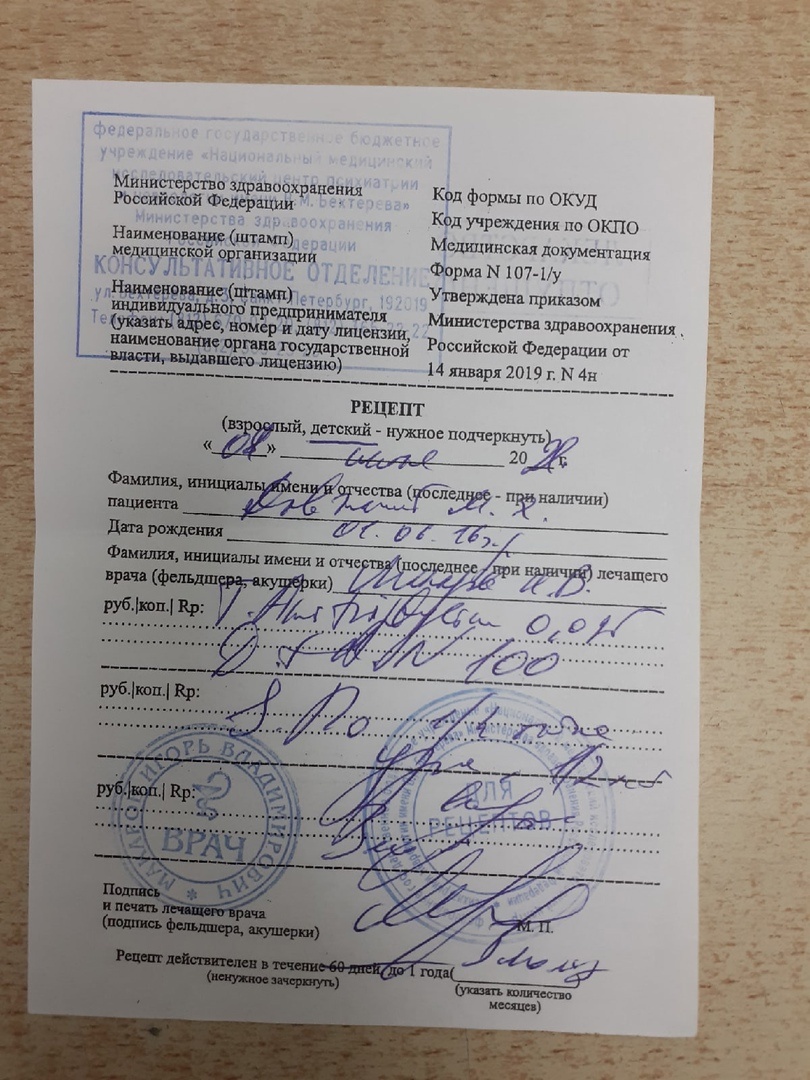 Таблица 2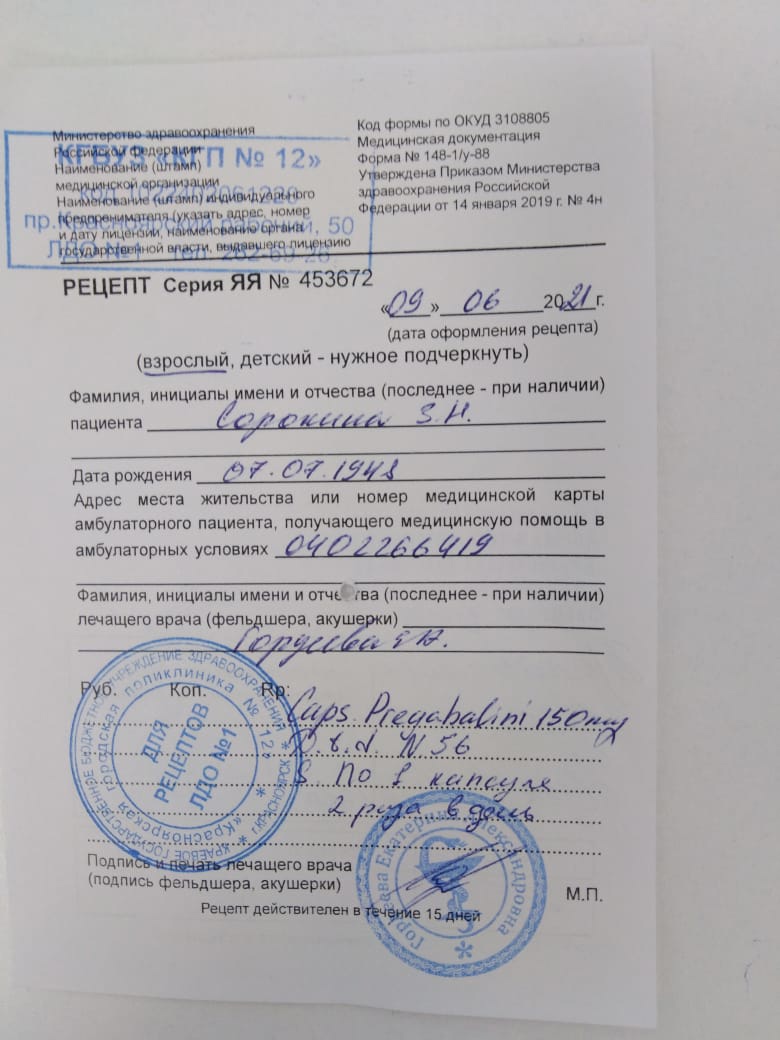 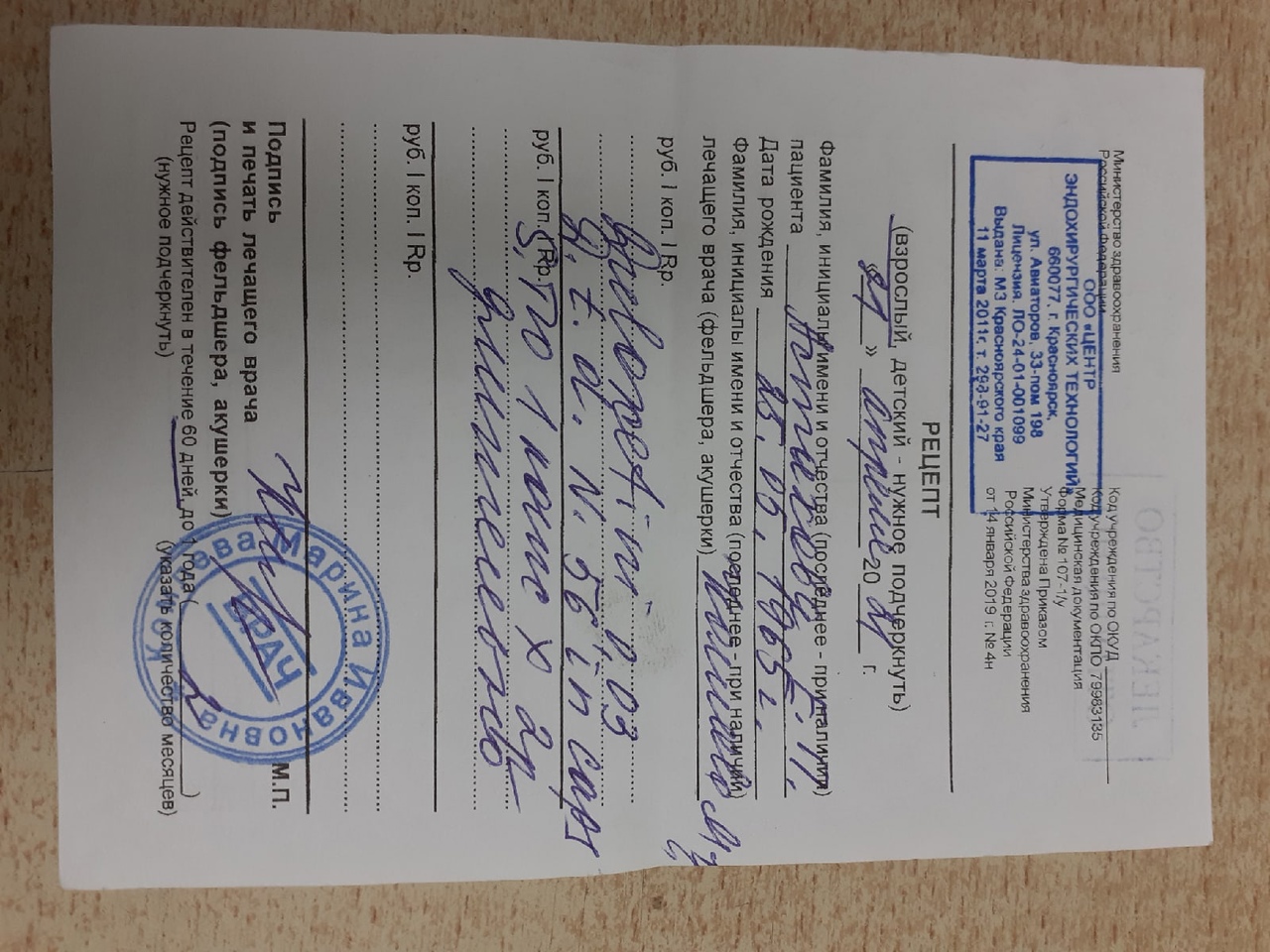 Таблица 24. Порядок отпуска лекарственных препаратов по рецептам.Правила оформления рецептурных бланков при отпуске готовых ЛП фармацевтом. При отпуске лекарственных препаратов по рецепту, выписанному на рецептурном бланке формы N 107-1/у, срок действия которого составляет один год, и в котором указаны периоды и количество отпуска лекарственного препарата (в каждый период), рецепт возвращается лицу, приобретающему лекарственный препарат, с отметкой, содержащей сведения, указанные в пункте 9 настоящих Правил.При очередном обращении лица к субъекту розничной торговли с данным рецептом учитываются отметки о предыдущем отпуске лекарственного препарата по такому рецепту и в случае приобретения лицом количества лекарственного препарата, соответствующего максимальному количеству, указанному медицинским работником в рецепте, а также по истечении срока действия рецепта, на рецепте проставляется штамп "Лекарственный препарат отпущен" и рецепт возвращается лицу.Единовременный отпуск лекарственного препарата по рецепту, выписанному на рецептурном бланке формы N 107-1/у, срок действия которого составляет один год, и в котором указаны периоды и количество отпуска лекарственного препарата (в каждый период), допускается только по согласованию с медицинским работником, выписавшим рецепт.При отпуске лекарственных препаратов по рецепту, выписанному на рецептурном бланке формы N 148-1/у-04 (л) или формы N 148-1/у-06 (л), заполненный корешок такого рецепта передается фармацевтическим работником лицу, приобретающему (получающему) лекарственные препараты.При отпуске наркотического и психотропного лекарственного препарата списка II на рецепте об отпуске лекарственного препарата проставляется печать аптеки или аптечного пункта, в которой указано их полное наименование (при наличии печати). При отпуске иммунобиологического лекарственного препарата на рецепте или корешке рецепта, который остается у лица, приобретающего (получающего) лекарственный препарат, указывается точное время (в часах и минутах) отпуска лекарственного препарата.Отпуск иммунобиологического лекарственного препарата осуществляется лицу, приобретающему (получающему) лекарственный препарат, при наличии у него специального термоконтейнера, в который помещается лекарственный препарат, с разъяснением необходимости доставки данного лекарственного препарата в медицинскую организацию при условии хранения в специальном термоконтейнере в срок, не превышающий 48 часов после его приобретения.Остаются и хранятся у субъекта розничной торговли рецепты (с отметкой "Лекарственный препарат отпущен") на:наркотические и психотропные лекарственные препараты списка II, психотропные лекарственные препараты списка III - в течение пяти лет;лекарственные препараты, отпускаемые бесплатно или со скидкой, - в течение трех лет;комбинированные лекарственные препараты, содержащие наркотические средства или психотропные вещества, внесенные в списки II и III Перечня, изготовленные в аптечной организации, лекарственные препараты, обладающие анаболической активностью, лекарственные препараты, подлежащие предметно-количественному учету, - в течение трех лет;лекарственные препараты в жидкой лекарственной форме, содержащие более 15% этилового спирта от объема готовой продукции, иные лекарственные препараты, относящиеся по АТХ к антипсихотическим средствам (код N05A), анксиолитикам (код N05B), снотворным и седативным средствам (код N05C), антидепрессантам (код N06A) и не подлежащие предметно-количественному учету, - в течение трех месяцев.Рецепты, не указанные в пункте 14 настоящих Правил, отмечаются штампом "Лекарственный препарат отпущен" и возвращаются лицу, получившему лекарственный препарат.Рецепты, выписанные с нарушением установленных правил <14>, регистрируются в журнале, в котором указываются выявленные нарушения в оформлении рецепта, фамилия, имя, отчество (при наличии) медицинского работника, выписавшего рецепт, наименование медицинской организации, принятые меры, отмечаются штампом "Рецепт недействителен" и возвращаются лицу, представившему рецепт. О фактах нарушения правил оформления рецептов субъект розничной торговли информирует руководителя соответствующей медицинской организации.. При отпуске лекарственного препарата фармацевтический работник информирует лицо, приобретающее (получающее) лекарственный препарат, о режиме и дозах его приема, правилах хранения в домашних условиях, о взаимодействии с другими лекарственными препаратами.. При отпуске лекарственного препарата фармацевтический работник не вправе предоставлять недостоверную и (или) неполную информацию о наличии лекарственных препаратов, включая лекарственные препараты, имеющие одинаковое международное непатентованное наименование, в том числе скрывать информацию о наличии лекарственных препаратов, имеющих более низкую цену.После отпуска наркотических и психотропных лекарственных препаратов списка II, в том числе в виде трансдермальных терапевтических систем и лекарственных препаратов, содержащих наркотическое средство в сочетании с антагонистом опиоидных рецепторов, психотропных лекарственных препаратов списка III лицу, получившему лекарственный препарат, выдается сигнатура с желтой полосой в верхней части и надписью черным шрифтом на ней "Сигнатура", в которой указываются:наименование и адрес местонахождения аптеки или аптечного пункта;номер и дата выписанного рецепта;фамилия, имя, отчество (при наличии) лица, для которого предназначен лекарственный препарат, его возраст;номер медицинской карты пациента, получающего медицинскую помощь в амбулаторных условиях, для которого предназначен лекарственный препарат;фамилия, имя, отчество (при наличии) медицинского работника, выписавшего рецепт, его контактный телефон либо телефон медицинской организации;содержание рецепта на латинском языке;фамилия, имя, отчество (при наличии) и подпись фармацевтического работника, отпустившего лекарственный препарат;дата отпуска лекарственного препарата.Отпуск этилового спирта производится по рецепту с учетом установленных требований к объему тары, упаковке и комплектности лекарственных препаратов .Лекарственные препараты, содержащие этиловый спирт, в том числе изготовленные по рецепту субъектом розничной торговли, имеющим лицензию на фармацевтическую деятельность с правом изготовления лекарственных препаратов, отпускаются с учетом установленных требований к объему тары, упаковке и комплектности лекарственных препаратов Порядок действий фармацевта при поступлении в аптеку неправильно выписанных рецептов.Рецепты, выписанные с нарушением установленных Правил выписки, регистрируются в журнале, в котором указываются выявленные нарушения в оформлении рецепта; а также фамилия, имя, отчество (при наличии) медицинского работника; выписавшего рецепт, наименование медицинской организации и принятые меры. Такой рецепт отмечается штампом «Рецепт недействителен» и возвращается человеку, предоставившему рецепт. Далее о фактах нарушения правил оформления рецептов аптека информирует руководителя соответствующей медицинской организации».
5. Порядок отпуска лекарственных препаратов по требованиям медицинских организаций.Согласно приказу 403н «Об утверждении правил отпуска лекарственных препаратов для медицинского применения, в том числе иммунобиологических лекарственных препаратов, аптечными организациями, индивидуальными предпринимателями, имеющими лицензию на фармацевтическую деятельность» отпуск лекарственных препаратов по рецепту осуществляется:1. Аптеками;2. Аптечными пунктами;3. Индивидуальными предпринимателями (за исключением отпуска наркотических средств и психотропных веществ, включенных в перечень наркотических средств, психотропных веществ и их прекурсоров, подлежащих контролю в Российской Федерации, утвержденный постановлением Правительства Российской Федерации от 30 июня 1998 г. № 681.Отпуск лекарственных препаратов без рецептов осуществляется:аптеками;аптечными пунктами;аптечными киосками;индивидуальными предпринимателями, имеющими лицензию на фармацевтическую деятельность Отпуск наркотических и психотропных лекарственных препаратов по рецептам осуществляется аптеками и аптечными пунктами, имеющими лицензию на деятельность по обороту наркотических средств, психотропных веществ и их прекурсоров, культивированию наркосодержащих растений.Отпуск иммунобиологических лекарственных препаратов по рецептам осуществляется аптеками и аптечными пунктами.По рецептам, выписанным на рецептурных бланках формы № 107/у-НП отпускаются:1. наркотические и психотропные лекарственные препараты, внесенные в Список II Перечня наркотических средств и психотропных веществ, оборот которых в Российской Федерации ограничен и в отношении которых устанавливаются меры контроля в соответствии с законодательством Российской Федерации и международными договорами Российской Федерации, за исключением наркотических и психотропных лекарственных препаратов в виде ТТС.По рецептам, выписанным на рецептурных бланках формы № 148-1/у-88, отпускаются:1. психотропные лекарственные препараты, внесенные в Список III Перечня;2. наркотические и психотропные лекарственные препараты Списка II в виде ТТС;3. лекарственные препараты, включенные в перечень лекарственных средств для медицинского применения, подлежащих ПКУ;4. лекарственные препараты, обладающие анаболической активностью и относящиеся по АТХ к анаболическим стероидам (код А14А);5. лекарственные препараты, указанные в пункте 5 Порядка отпуска физическим лицам лекарственных препаратов для медицинского применения, содержащих кроме малых количеств наркотических средств, психотропных веществ и их прекурсоров другие фармакологические активные вещества, утвержденного приказом Министерства здравоохранения и социального развития Российской Федерации от 17 мая 2012 г. № 562н;6. лекарственные препараты, изготавливаемые по рецепту на лекарственный препарат и содержащие наркотическое средство или психотропное вещество, внесенное в список II Перечня, и другие фармакологические активные вещества в дозе, не превышающей высшую разовую дозу, и при условии, что этот комбинированный лекарственный препарат не является наркотическим или психотропным лекарственным препаратом списка II.По рецептам, выписанным на рецептурных бланках формы № 148-1/у-04 (л) или формы № 148-1/у-06 (л) отпускаются:1. лекарственные препараты, выписываемые гражданам, имеющим право на бесплатное получение лекарственных препаратов или получение лекарственных препаратов со скидкой.По рецептам, выписанным на рецептурных бланках формы № 107-1/у, отпускаются иные лекарственные препараты, не указанные в абзацах первом, третьем - девятом настоящего пункта, за исключением лекарственных препаратов, отпускаемых без рецепта.При отпуске лекарственных препаратов по рецепту фармацевтический работник проставляет отметку на рецепте об отпуске лекарственного препарата с указанием:1. наименования аптечной организации (фамилии, имени, отчества (при наличии) индивидуального предпринимателя);2. торгового наименования, дозировки и количества отпущенного лекарственного препарата;3. фамилии, имени, отчества (при наличии) медицинского работника;4. реквизитов документа, удостоверяющего личность лица, получившего лекарственный препарат;5. фамилии, имени, отчества (при наличии) фармацевтического работника, отпустившего лекарственный препарат, и его подписи;6. даты отпуска лекарственного препарата.7. штамп «Лекарственный препарат отпущен»Порядок отпуска лекарственных препаратов по требованиям медицинских организаций.Отпуск лекарственных препаратов по требованиям медицинских организаций осуществляется согласно приказу 403н “Об утверждении правил отпуска лекарственных препаратов для медицинского применения, в том числе иммунобиологических лекарственных препаратов, аптечными организациями, индивидуальными предпринимателями, имеющими лицензию на фармацевтическую деятельность”:Отпуск наркотических и психотропных лекарственных препаратов списка II, психотропных лекарственных препаратов списка III, иных лекарственных препаратов, подлежащих предметно-количественному учету, в том числе отпускаемых без рецепта, осуществляется по отдельным требованиям-накладным. Индивидуальным предпринимателям, имеющего лицензию на медицинскую деятельность запрещается их отпуск.При отпуске лекарственных препаратов фармацевтический работник проверяет надлежащее оформление требования-накладной и проставляет на ней отметку о количестве и стоимости отпущенных лекарственных препаратов.Все требования-накладные, по которым отпущены лекарственные препараты, подлежат оставлению и хранению у субъекта розничной торговли:- на наркотические и психотропные лекарственные препараты списка II, психотропные лекарственные препараты списка III (в отношении аптек и аптечных пунктов) - в течение пяти лет;- на лекарственные препараты, подлежащие предметно-количественному учету, - в течение трех лет;- на иные лекарственные препараты - в течение одного года.Нарушение первичной упаковки лекарственного препарата при его отпуске по требованию-накладной допускается субъектом розничной торговли, имеющим лицензию на фармацевтическую деятельность с правом изготовления лекарственных препаратов. В таком случае отпуск лекарственного препарата осуществляется в упаковке, оформленной в установленном порядке, с предоставлением инструкции (копии инструкции) по применению отпускаемого лекарственного препарата.Тема 2.Организация бесплатного и льготного отпуска лекарственных препаратов (12 часов).Виды работ:ознакомиться с организацией рабочего места по бесплатному и льготному отпуску. Проводить фармацевтическую экспертизу рецептов на лекарственные препараты гражданам, имеющим право на бесплатное получение препаратов или получение лекарственных препаратов со скидкой.Нормативные документы для изучения:1.Федеральный закон от 17.07. 1999 г. N 178-ФЗ "О государственной социальной помощи".2.Постановление Правительства РФ от 30.07. 1994 г. N 890  «О государственной поддержке развития медицинской промышленности и улучшении обеспечения населения и учреждений здравоохранения лекарственными средствами  и изделиями медицинского назначения».3.Федеральная программа «7 нозологий».4.Приказ Минздрава России №  от 20.12.2012 №1175н «Об утверждении порядка назначения и выписывания лекарственных препаратов, а также форм рецептурных бланков на лекарственные препараты, порядка оформления указанных бланков, их учета и хранения».Отчет о выполненной работе:1. Правила выписывания рецептов на льготное получение лекарственных препаратов.Рецептурный бланк выписывается в 3-х экземплярах, имеющих единую серию и номер. Серия рецептурного бланка включает код субъекта Российской Федерации, соответствующий двум первым цифрам Общероссийского классификатора объектов административно-территориального деления (ОКАТО). Номера присваиваются по порядку.При оформлении рецептурного бланка указываются полностью фамилия, имя, отчество больного, дата рождения, страховой номер индивидуального лицевого счета гражданина в Пенсионном фонде Российской Федерации (СНИЛС), номер страхового медицинского полиса ОМС, адрес или номер медицинской карты амбулаторного пациента (истории развития ребенка).В графе "Ф.И.О. врача (фельдшера)" указываются фамилия и инициалы врача (фельдшера).В графе "Rp:" указываются:- на латинском языке международное непатентованное наименование, торговое или иное название лекарственного средства, зарегистрированного в Российской Федерации, его дозировка и количество;- на русском или русском и национальном языках способ применения лекарственного средства.Запрещается ограничиваться общими указаниями: "Внутреннее", "Известно" и т.п.Разрешаются только принятые правилами сокращения обозначений; твердые и сыпучие вещества выписываются в граммах (0,001; 0,5; 1,0), жидкие - в миллилитрах, граммах и каплях.Рецепт подписывается врачом (фельдшером) и заверяется его личной печатью. Дополнительно рецепт заверяется печатью лечебно-профилактического учреждения "Для рецептов".Код в графе "Код врача (фельдшера)" указывается в соответствии с установленным органом управления здравоохранением субъекта Российской Федерации перечнем кодов врачей (фельдшеров), имеющих право на выписку лекарственных средств по дополнительному лекарственному обеспечению.При выписке лекарственного средства по решению врачебной комиссии на обороте рецептурного бланка ставится специальная отметка (штамп).2. Проведение фармацевтической экспертизы рецептов на льготный отпуск лекарственных препаратов.Алгоритм фармацевтической экспертизы:1.Определить правомочность лица, выписавшего рецепт:Правомочен выписывать содержащееся в рецепте ЛП;Не правомочен выписывать содержащееся в рецепте Л;Запрещено выписывать амбулаторным больным содержащееся в рецепте ЛП;2.Определить соответствие формы рецептурного бланка требованиям регламентов:Соответствует ;Не соответстует;3.Определить наличие основных реквизитов рецепта:3.1. Штамп ЛПУ:имеется;отсутствует.3.2. Дата выписки рецепта:имеется;отсутствует.3.3. Ф. И. О. больного, дата рождения:имеются;отсутствуют.3.4. Ф. И. О. медицинского работника:имеются;отсутствуют.3.5. Наименования ингредиентов на латинском языке, МНН, количество:имеются;имеются ингредиенты на русском языке;отсутствуют;отсутствует МНН;3.6. Способ применения на русском языке, кроме указаний типа «Внутреннее», «Известно»:имеется и соответствует требованиям;отсутствует;имеется, но не соответствует требованиям.3.7. Подпись и личная печать врача:имеются;отсутствуют.4. Определить наличие дополнительных реквизитов рецепта:4.1. Печать для рецептов:имеется;не требуется;требуется, но отсутствует.4.2. Печать ЛПУ:имеется;не требуется;требуется, но отсутствует.4.3. Номер, серия рецепта:имеются;не требуются;требуются, но отсутствуют.4.4. Номер амбулаторной карты (истории болезни) или адрес пациента:имеется;не требуется;требуется, но отсутствует.4.5. Подпись главного врача или уполномоченного лица:имеется;не требуется;требуется, но отсутствует.5.Определение срока действия рецепта:действителен 15 дней;действителен 60 дней;действителен до 1 года;действителен 30 дней;действителен 90 месяц.6.Соответствие прописанных в рецепте количеств ЛП предельным нормам единовременного отпуска:СоответствуетНорма не установленаНорма завышена7.Сформировать вывод о соответствии поступившего рецепта по требованиям регламентов:Соответствует, т.е. рецепт действителен;Не соответствует, т.е. рецепт не действителен3. Анализ ЛП, для бесплатного и льготного отпуска.Заполнить таблицу. Выписать рецепты на льготный отпуск лекарственных препаратов из таблицы №№1,3,6,8,10 (5 рецептов) и оформить их к отпускуТаблица 3АТХ* - Анатомо-терапевтическая химическая классификация, код АТХ определяется по Государственному реестру ЛС (Режим доступа: http://www.grls.rosminzdrav.ru/grls.aspx)Тема 3. Организация  безрецептурного отпуска лекарственных препаратов(6 часов).Виды работ:ознакомиться с организацией рабочего места  по отпуску лекарственных препаратов безрецептурного отпуска.Нормативные документы для изучения:Приказ Минздрава РФ от 11 июля 2017 г. N 403н «Об утверждении правил отпуска лекарственных препаратов для медицинского применения, в томчисле иммунобиологических лекарственных препаратов, аптечнымиорганизациями, индивидуальными предпринимателями, имеющими лицензию на фармацевтическую деятельность».Отчет о выполненной работе:1.Информирование фармацевтическим работником покупателя при безрецептурном отпуске  лекарственных препаратов из аптечных организаций.Согласно приказу № 403н «Об утверждении правил отпуска лекарственных препаратов для медицинского применения, в том числе иммунобиологических лекарственных препаратов, аптечными организациями, индивидуальными предпринимателями, имеющими лицензию на фармацевтическую деятельность» фармацевтический работник при отпуске лекарственного препарата должен давать покупателю следующую информацию:о всех синонимичных препаратах, имеющихся в аптеке;о правилах приема лекарственного препарата;о режиме приема;о разовой и суточной дозе;о способе приема (с учетом приема пищи);о правилах хранения лекарственного препарата;а также должен обратить внимание пациента не необходимость предварительного ознакомления с информацией о лекарственном препарате. По требованию пациента фармацевтический работник должен ознакомить его с сопроводительной документацией на товар, содержащей по каждому наименованию товара: сертификат соответствия, его номер, срок его действия, орган, выдавший сертификат, или сведения о декларации о соответствии, в том числе ее регистрационный номер, срок ее действия, наименование лица, принявшего декларацию, и орган, ее зарегистрировавший. Эти документы должны быть заверены подписью и печатью (при наличии) поставщика или продавца с указанием адреса его местонахождения и контактного телефона.2. Безрецептурные лекарственные препараты. Заполнить таблицу:Тема 4. Проведение фасовочных работы в аптечныхорганизациях (6часов).Виды работ:ознакомиться с рабочим местом  по организации фасовочных работ. Проводить фасовочные работы в случае нарушения вторичной упаковки, заполнять фасовочный журнал.Нормативные документы для изучения:Приказ Минздрава РФ от 11 июля 2017 г. N 403н «Об утверждении правил отпуска лекарственных препаратов для медицинского применения, в томчисле иммунобиологических лекарственных препаратов, аптечнымиорганизациями, индивидуальными предпринимателями, имеющими лицензию на фармацевтическую деятельность».Отчет о выполненной работе:Правила проведения фасовочных работ в аптеке.Опишите случаи, допускающие нарушение вторичной упаковки и расфасовки лекарственных средств.Нарушение вторичной (потребительской) упаковки лекарственного препарата и отпуск лекарственного препарата в первичной упаковке допускается в случае,если количество лекарственного препарата, указанное в рецепте, меньше количества лекарственного препарата, содержащегося во вторичной (потребительской) упаковке;если количество лекарственного препарата, отпускаемого без рецепта, необходимое пациенту, меньше количества лекарственного препарата, содержащегося во вторичной (потребительской) упаковке.При этом допустимо нарушение только такой вторичной (потребительской) упаковки, вскрытие которой исключает необходимость расфасовки лекарственного препарата, например, в случаях выпуска лекарственного препарата в виде контурных ячейковых или безъячейковых упаковок, ампул, флаконов и др., содержащих необходимую информацию о лекарственном препарате.При нарушении указанных вторичных (потребительских) упаковок лекарственных препаратов не требуется ведение лабораторно-фасовочного журнала.Однако обращаем внимание, что пациенту должна быть обязательно предоставлена либо инструкция по медицинскому применению отпускаемого лекарственного препарата, либо ее копия.Правила оформления и  ведения фасовочного журналаВ аптеке АС «ФармСибКо» лабораторно-фасовочный журнал ведется в электронном виде и имеет название «». Представляет собой таблицу, состоящую из пяти столбцов (дата, №, разобранный препарат, полученный препарат, наценка/уценка), две из которых поделены еще на шесть (ННТ, серия, наименование, кол-во, цена, сумма), в которые заносятся соответствующие данные.Правила оформления к отпуску расфасованных лекарственных средств.В соответствии с пунктом 6.9. Отраслевого стандарта «Правила отпуска (реализации) лекарственных средств в аптечных организациях. Основные положения» ОСТ 91500.05.0007-2003, утвержденного Приказом Минздрава РФ от 04.03.2003 г. N 80 (в ред. от 18.04.2007 г.), при отпуске лекарственных препаратов допускается нарушение вторичной упаковки с обязательным указанием при этом серии и срока годности лекарственных препаратов на аптечной упаковке и предоставлением необходимой информации (инструкции).5. Порядок составления заявок на товары аптечного ассортимента оптовым поставщикам(6 часов).Виды работ:ознакомиться с рабочим местом  по организации рабочего места   по составлению заявок на товары аптечного ассортимента и приема товаров.Составлять заявки под руководством методического руководителя аптечной организации.Нормативные документы для изучения:Пункт 7 статьи 55 Федерального Закона от 12.04.2010 г. № 61-ФЗ «Об обращении лекарственных средств».Приказ Минздрава России от 31.08.2016 N 647н «Об утверждении Правил надлежащей аптечной практики лекарственных препаратов для медицинского применения».Отчет о выполненной работе:1.Порядок  заключения договоров поставки. Основные условия договора поставки (ассортимент поставляемого  товара, цены, остаточные сроки годности поставляемого товара, условия оплаты, срок действия договора).Работа с поставщиками осуществляется на основании заключенных договоров на определенный период времени, в течении действия которых в аптеку осуществляются поставки товаров аптечного ассортимента. Основными поставщиками являются: «Алмакор и К», «ЗАО НПК Катрен», ОБЩЕСТВО С ОГРАНИЧЕННОЙ ОТВЕТСТВЕННОСТЬЮ «ФК ГРАНД КАПИТАЛ КРАСНОЯРСК», ООО «Агроресурсы», ООО «БЕЛЛА Сибирь», ООО «МАГНИТ ФАРМА», ООО «Мединстал», ООО «ПУЛЬС Красноярск», ООО «Север-Альфа», ООО «СиЭс Медика Енисей», ООО «Эй энд ДИ РУС», Фирма «Центр внедрения «Протек», Филиал  «Протек-7»ЗАОНа протяжении действия договора компании-поставщики обязуется вовремя поставлять в аптеки товары аптечного ассортимента, а аптечная организация вовремя производить оплату по счетам. Договор поставки включает в себя:предмет договора;права и обязанности сторон;условия поставки и приемки товара;порядок оплаты;ответственность сторон;форс-мажор;заключительные положения; юридические адреса, реквизиты, подписи сторон.Срок действия договора определяется сторонами.2.Порядок составления заявки, ее оформления и передачи поставщику.В данной аптеке заявка оформляется автоматически и отправляется поставщику. Так же существует возможность корректирования заявки или ее отмена.6. Прием товара в аптечных организациях (24 часа)Виды работ: ознакомиться с правилами приемки товара(под руководством методического руководителя аптечной организации) по количеству и качеству, проводить проверку сопроводительных документов на поступающий товар. В случаи расхождения составлять акт.Нормативные документы для изучения:1.Инструкцию о порядке приемки продукции производственно-технического назначения и товаров народного потребления по количеству П-6. Утверждена постановлением Госарбитража при Совете Министров СССР от 15 июня 1965 г.2.Инструкцию о порядке приемки продукции производственно-технического назначения и товаров народного потребления по качеству П-7. Утверждена постановлением Госарбитража при Совете Министров СССР от 25 апреля 1966 г.3.Постановление Правительства РФ от 19.01.1998г. №55 «Об утверждении правил продажи отдельных видов товаров, перечня товаров длительного пользования, на которые не распространяется требование покупателя о безвозмездном предоставлении ему на период ремонта или замены аналогичного товара, и перечня непродовольственных товаров надлежащего качества, не подлежащих возврату или обмену на аналогичный товар других  размера, формы, габарита, фасона, расцветки или комплектности».4.Приказ МЗ РФ от 16.07.1997 №214 «О контроле качества лекарственных средств, изготовляемых в аптечных организациях (аптеках)».Отчет о выполненной работе:1.Прием товара по количеству мест и по количеству стандартов (упаковок, штук) по товарной накладной.Организация работы по приему товаров аптечного ассортимента производится с учетом требований законодательства об основах государственного регулирования торговой деятельности в Российской Федерации, а также с учетом требований гражданского законодательства, предусматривающих сроки принятия поставщиком претензии по качеству продукции, а также возможность возврата фальсифицированных недоброкачественных, контрафактных товаров аптечного ассортимента поставщику, если информация об этом поступила после приемки товара и оформления соответствующих документов. (Приказ Минздрава России от 31.08.2016 № 647н «Об утверждении Правил надлежащей аптечной практики лекарственных препаратов для медицинского применения». Прием товаров аптечного ассортимента осуществляется заведующей аптекой в специально отведенной для этого зоне, в данной аптеке эта зона оборудована столом, компьютером и сканером.В процессе приема товаров аптечного ассортимента, в том числе требующих специальных условий хранения и мер безопасности, фармацевт осуществляет визуальный осмотр внешнего вида транспортной тары.Если количество поставляемых мест или позиций соответствует указанному в сопроводительных документах, а также если транспортная тара не повреждена, фармацевт ставит свою подпись на сопроводительных документах и заверяет ее печатью «Для документов».2.Прием товара по показателям: «Описание», «Упаковка», «Маркировка» в соответствии с требованиями приказа  МЗ РФ от 16.07.1997 №214.После приемки товары аптечного ассортимента должны пройти приемочный контроль, который осуществляется до распределения товара по местам хранения и заключается в проверке по показателям: «Описание» (осмотр внешнего вида поступающей продукции, оценивание цвета и запаха медикаментов. Обнаружение недостатка служит поводом к помещению изделия в карантинную зону и составлению претензий.) , «Упаковка» (ответственные за приемку сотрудники убеждаются в том, что заводская тара не повреждена, она соответствует установленным требованиям для этой формы медикамента и нет признаков фальсификата. Если обнаруживаются следы порчи, такой объект также помещается в карантинную зону, чтобы затем осуществить возврат поставщику), «Маркировка» (Маркируется не только первичная, но и вторичная упаковочная тара. Проводится регистрация штрих-кода с каждого изделия в национальной системе цифровой маркировки);Также проверяется соответствие серии, указанной на упаковке товарной накладной, срок годности (не менее 1 года), также правильность оформления сопроводительных документов, наличие реестра деклараций, подтверждающих качество лекарственных средств в соответствии с действующими нормативными документами.Приемочный контроль осуществляется в материальной комнате в специально отведенной для этого зоне.В случае несоответствия поставленных товаров аптечного ассортимента данным сопроводительных документов, заведующая аптекой составляет акт, который является основанием для предъявления претензий поставщику, несоответствующий товар помещается в карантинную зону с пометкой «Забраковано при приемочном контроле». Претензия о несоответствии предъявляется в течении двух недель с момента получения товара.Если товар удовлетворяет по всем показателям, то на него наклеиваются ценники и штрих-коды (при необходимости) и товар размещается по местам хранения в соответствии с правилами хранения, физическими свойствами и правилами приема.3.Перечень и правила оформления сопроводительных документов.Комплект необходимых документов приходит в аптеку в электронном виде, за исключением сопроводительного листа, он отдается в руки фармацевту. В комплект необходимых документов входят:товарно-транспортная накладная - Товарно-транспортная накладная (ТТН) является товарораспорядительным документом по учету работ в транспортировке грузов. ТТН необходима для подтверждения заключения договора перевозки между всеми участниками процесса: грузоотправителем, перевозчиком и грузополучателем.счет-фактура - документ, удостоверяющий фактическую отгрузку товаров или оказание услуг и их стоимость. (это документ, который выдается покупателю (заказчику) с двумя целями: первая цель - зафиксировать факт, что заказ или работа выполнена. Вторая цель - подтвердить сумму выплаченного НДС для того, чтобы потом его можно было зачесть)реестр документов по качеству (реестр деклараций), протокол согласования цен на препараты, относящиеся к ЖНВЛП,товарная накладная - это первичный бухгалтерский документ, предназначенный для оформления операций по отпуску и приёму товаров со складаНаличие этих документов подтверждает качество поставляемых товаров.ОТЧЕТ  ПО ПРОИЗВОДСТВЕННОЙ  ПРАКТИКЕФ.И.О. обучающегося  Кагаевой  Елизаветы ВикторовныГруппа  201  Специальность  ФармацияПроходившего производственную практику «Организация деятельности аптеки и ее структурных подразделений» с  16   по  29 июня  2021 гНа базе  Аптека №39 ООО АС  «ФармСибКо»Города/района  г.КрасноярскаЗа время прохождения мною выполнены следующие объемы работ:А.  Цифровой отчетБ.  Текстовой отчетПрограмма производственной практики выполнена в полном объеме - закреплены знания: правила оформления рецептурных бланков- отработаны  практические умения: заполнение сопроводительных документов, оформление рецептов, проведение фармацевтической экспертизы рецептов- приобретен практический опыт: - соблюдения требований санитарного режима, охраны труда, техники безопасности;- ведения первичной учетной документации.- выполнена самостоятельная работа:Презентация «Санитарный режим и хранение товаров аптечного ассортимента»Отметить условия прохождения практики, свое личное впечатление предложения по организации практики: Я довольна условиями прохождения практики. На протяжении всего времени руководители, и сотрудники аптеки давали ответы на все возникающие вопросы. Благодаря хорошо сложившимся отношениям, между нами не возникало конфликтов и разногласий. Студент___________        Кагаева Е.В.                (подпись)               (ФИО)Общий/непосредственный руководитель практики ___________  Т.А. Зайцева                                                                  (подпись)               (ФИО)«29 июня  2021 г.                                   м.п.№Наименование разделов и тем практикиКоличествоКоличество№Наименование разделов и тем практикиднейчасов1.Организация работы аптеки по приему рецептов и требований медицинских организаций3182.Организация бесплатного и льготного отпуска лекарственных препаратов.2123.Организация  безрецептурного отпуска лекарственных препаратов.1  64.Проведения фасовочных работ в аптечных организациях.1  65.Порядок составления заявок на товары аптечного ассортимента оптовым поставщикам.1  66.Порядок приема товара в аптечных организациях.424Итого1272ДатаВремяначала работыВремя окончания работыНаименование  работыОценка/Подпись руководителя16.06.20219.0015.00Прием рецептов и проведение фармацевтической экспертизы17.06.20219.0015.00Прием рецептов и проведение фармацевтической экспертизы18.06.20219.0015.00Прием рецептов и требований медицинских организаций, проведение фармацевтической экспертизы19.06.20219.0015.00Изучение порядка отпуска по льготным рецептам21.06.20219.0015.00Изучение порядка отпуска по льготным рецептам22.06.20219.0015.00Организация безрецептурного отпуска ЛП23.06.20219.0015.00Проведение фасовочных работ24.06.20219.0015.00Оформление заявок на товар оптовым поставщикам25.06.20219.0015.00Организация приема товара26.06.20219.0015.00Организация приема товара28.06.20219.0015.00Организация приема товара29.06.20219.0015.00Организация приема товараПриготовилПроверилОтпустил№Торговое наименование ЛПМННФарм.группа№ приказа, список ЛП, стоящего на ПКУФорма рецептурного бланкаСрок хранения рецепта в аптекеНорма отпуска ЛП1Циклоптик 1%Циклопентолатм-холиноблокаторПриказ МЗ РФ №183148-1/у-883 годаНе установлена2Пенталгин Плюс№12Кодеин + Кофеин + Парацетамол + Пропифеназон + ФенобарбиталАнальгезирующее средство комбинированное (анальгезирующее опиоидное средство+нпвп+психостимулирующее средство+барбитурат)Приказ МЗ РФ от 17 мая 2012 г. №562н Пункт 5148-1/у-883 годаНе установлена3ЛирикаКапс. 25 мг №10ПрегабалинПротивоэпилептическое средствоПП РФ № 964 сильнодействующее вещество148-1/у-883 годаНе установлена4Фенобарбитал100 мг №6ФенобарбиталПротивоэпилептическое средство, барбитураты и их производныеСписок 3ПП № 681148-1/у-883 года50 табл(50/10=5)5 уп.5Конкор 5мгТабл №30БисопрололБета1-адреноблокатор селективный-107-1/уНе хранитсяНе установлена6Спирт Этиловый 70%-50,0ЭтанолАнтисептическое средствоПП РФ от 29.12.2007 №964148-1/у-883 годаНе установлена7Элениум10 мгХлордиазепоксидАнксиолитическое средство (транквилизатор)Приказ МЗ РФ от 17 мая 2012 г. № 562Пункт 4107-1/уНе хранитсяНе установлена8Суммамед 10 мгАзитромицинАнтибиотик-азалид-107-1/уНе хранитсяНе установлена9Омепразол 20мгОмепразолЖелез желудка секрецию понижающее средство - протонного насоса ингибитор-107-1/уНе хранитсяНе установлена10Дулоксетин 30 мг №10ДулоксетинАнтидепрессант-107-1/уНе хранитсяНе установлена11Амитриптилин №100АмитриптилинАнтидепрессант-107-1/уНе хранитсяНе установлена12Тофизопам № 60ТофизопамАнксиолитическое средство (транквилизатор)-107-1/уНе хранитсяНе установлена13Беталок ЗОКМетопрололБета1-адреноблокатор селективный-107-1/уНе хранитсяМетопролол14Трамадол 50 мг № 10ТрамадолАнальгезирующее средство со смешанным механизмом действияПП РФ от 29.12.2007 №964Сильнодействующее вещество148-1/у-883 годаНе установлена15Прегабалин  150 мг № 60ПрегабалинПротивоэпилептическое средствоПП РФ от 29.12.2007 г. №964148-1/у-883 годаНе установлена№ приказа№ 4н от 14 января 2019Определить правомочность лица, выписавшего рецептправомочен выписывать содержащиеся в рецепте ЛП;не правомочен выписывать содержащиеся в рецепте ЛП;запрещено выписывать амбулаторным больным содержащиеся в рецепте ЛП.Определить соответствие формы рецептурного бланка, выписанному ЛПсоответствует;не соответствует.Определить наличие основных реквизитов рецепташтамп ЛПУдата выписки рецепта ФИО больного полностью, возрастФИО врача полностьюнаименования ингредиентов на латинском языке и их количестваспособ применения на русском языке, кроме указаний типа «Внутреннее», «Известно»подпись и личная печать врачаОпределить наличие дополнительных реквизитов рецептаОтметить: имеется, не требуется, требуется, но отсутствует.печать для рецептов - имеетсяпечать ЛПУ – не требуетсяномер, серия рецепта – не требуетсяномер амбулаторной карты (истории болезни) или адрес больного –не требуетсяподпись главного врача - имеетсяопределить срок действия рецепта 60 днейОпределить соответствие прописанных в рецепте количеств ЛП предельным нормам единовременного отпускасоответствуетнорма не установленанорма завышенаСформулировать вывод о соответствии поступившего рецепта требованиям регламентов.соответствует, т.е. рецепт действителенне соответствует, т.е. рецепт не действителенОписать меры для обеспечения больного ЛП (если рецепт не соответствует требованиям указать, что нужно дооформить).рецепт отправить на дооформление:«По специальному назначению» вверху рецептаОпределить срок хранения в аптеке рецепта на ЛП.5 лет3 года3 месяцане хранится и возвращается больному.№ приказа№ 4н от 14 января 2019Определить правомочность лица, выписавшего рецептправомочен выписывать содержащиеся в рецепте ЛП;не правомочен выписывать содержащиеся в рецепте ЛП;запрещено выписывать амбулаторным больным содержащиеся в рецепте ЛП.Определить соответствие формы рецептурного бланка, выписанному ЛПсоответствует;не соответствует.Определить наличие основных реквизитов рецепташтамп ЛПУдата выписки рецепта ФИО больного полностью, возрастФИО врача полностьюнаименования ингредиентов на латинском языке и их количестваспособ применения на русском языке, кроме указаний типа «Внутреннее», «Известно»подпись и личная печать врачаОпределить наличие дополнительных реквизитов рецептаОтметить: имеется, не требуется, требуется, но отсутствует.печать для рецептов - имеетсяпечать ЛПУ – не требуетсяномер, серия рецепта - имеетсяномер амбулаторной карты (истории болезни) или адрес больного - имеетсяподпись главного врача - имеетсяопределить срок действия рецепта 15 днейОпределить соответствие прописанных в рецепте количеств ЛП предельным нормам единовременного отпускасоответствуетнорма не установленанорма завышенаСформулировать вывод о соответствии поступившего рецепта требованиям регламентов.соответствует, т.е. рецепт действителенне соответствует, т.е. рецепт не действителенОписать меры для обеспечения больного ЛП (если рецепт не соответствует требованиям указать, что нужно дооформить).рецепт отправить на дооформление:Определить срок хранения в аптеке рецепта на ЛП.5 лет3 года3 месяцане хранится и возвращается больному.№ приказа№ 4н от 14 января 2019Определить правомочность лица, выписавшего рецептправомочен выписывать содержащиеся в рецепте ЛП;не правомочен выписывать содержащиеся в рецепте ЛП;запрещено выписывать амбулаторным больным содержащиеся в рецепте ЛП.Определить соответствие формы рецептурного бланка, выписанному ЛПсоответствует;не соответствует.Определить наличие основных реквизитов рецепташтамп ЛПУдата выписки рецепта ФИО больного полностью, возрастФИО врача полностьюнаименования ингредиентов на латинском языке и их количестваспособ применения на русском языке, кроме указаний типа «Внутреннее», «Известно»подпись и личная печать врачаОпределить наличие дополнительных реквизитов рецептаОтметить: имеется, не требуется, требуется, но отсутствует.печать для рецептов – не требуетсяпечать ЛПУ – не требуетсяномер, серия рецепта – не требуетсяномер амбулаторной карты (истории болезни) или адрес больного – не требуетсяподпись главного врача - имеетсяопределить срок действия рецепта 60 днейОпределить соответствие прописанных в рецепте количеств ЛП предельным нормам единовременного отпускасоответствуетнорма не установленанорма завышенаСформулировать вывод о соответствии поступившего рецепта требованиям регламентов.соответствует, т.е. рецепт действителенне соответствует, т.е. рецепт не действителенОписать меры для обеспечения больного ЛП (если рецепт не соответствует требованиям указать, что нужно дооформить).рецепт отправить на дооформление:Определить срок хранения в аптеке рецепта на ЛП.5 лет3 года3 месяцане хранится и возвращается больному.№МННТорговое наименованиеКод АТХ*Формадополнительногорецептурного бланка к льготному рецептуКатегория гражданВид бюджета (федеральный, краевой),% скидки (50%, 100%)Срок действия рецептаСрок хранения рецепта в аптекеLactulosae 500 mlD.S. Внутрь по 30мл 2 раза в деньДюфалакА06AD11-Инвалид II группыФедеральный бюджет 100%30 дней3 годаEnalaprili 0,01Indapamidi 0,0025D.t.d. N.90 in tabl.S. Внутрь по 1 таблетке утромЭнзиксC09BA02-Инвалид войныФедеральный бюджет 100%30 дней3 годаMetformini 0,85D.t.d. N.60 in tabl.S. Внутрь по 1 таблетке 2 раза в деньСиофор 850A10BA02107-1/уБольной сахарным диабетомРегиональный бюджет 100%90 дней3 годаGlimepiridi 0,002D.t.d. N.30 in tabl.S. Внутрь по 1 таблетке утромГлимепиридA10BВ12-Больной сахарным диабетомРегиональный бюджет 100%90 дней3 годаSol.Morphini 1% - 1mlD.t.d. N.60 in amp.S. Вводить под кожу по 1 мл при боляхМорфина гидрохлорид раствор для инъекций 1%N02AA01107/у-НПБольной онкологическим заболеваниемФедеральный бюджет 100%15 дней3 годаSol.Buprenorphini 0,03% - 1 mlD.t.d. N.10 inamp.S. Вводить по 1 мл подкожно при боляхБупренофина гидрохлорид раствор для инъекций 0,03%N07BC01107/у-НПБольной онкологическим заболеваниемФедеральный бюджет 100%15 дней3 годаPhenobarbitali 0,1 D.t.d. N.30 in tabl.S. Внутрь по 1 таблетке на ночьФенобарбитал, таблеткиN03AA02148-1/у-88Больной эпилепсиейРегиональный бюджет 100%15 дней3 года5 летMetamizoli natrii 0,3Phenobarbitali 0,01Coffeini 0,05Codeini 0,008D.t.d. N.10 in tabl.S. Внутрь по 1 таблетке 2 раза в деньТетралгинN02BB72148-1/у-88Ветеран труда Красноярского краяРегиональный бюджет 50%15 дней3 годаClonidini 0,000075КлофелинC02AC01148-1/у-88Инвалид I группыФедеральный бюджет 100%15 дней3 годаAethanoli 70% - 100mlD.S. Для обработки кожи перед инъекциямиСпирт этиловыйD08AX08148-1/у-88Больной сахарным диабетомРегиональный бюджет 100%15 дней3 года№Торговое наименование ЛПМННФарм.группаНорма отпуска ЛП1ИбупрофенИбупрофенНПВПНе установленаАнальгинМетамизол натрияАнальгезирующее ненаркотическое средствоНе установленаТемпалгинМетамизол натрия+Триацетонамин-4-толуолсульфонатАнальгезирующее средство комбинированное (анальгезирующее ненаркотическое средство+анксиолитическое средство)Не установлена2Мезим ФортеПанкреатинПищеварительное ферментное средствоНе установленаИмодиум ПлюсЛоперамид+СиметиконПротиводиарейное средствоНе установленаМаалоксАлгелдрат+Магния гидроксидАнтациды в комбинации с другими средствамиНе установлена3АрбидолУмифеновирПротивовирусное средствоНе установленаЦитовир-3Альфа-глутамил-триптофан+Аскорбиновая кислота+БендазолИммуностимулирующее средствоНе установленаЭргоферон-Противовирусное и иммуностимулирующее средствоНе установлена4Синупрет-Носа заболеваний средство лечения растительного происхожденияНе установленаСинуфорте-Носа заболеваний средство леченияНе установленаАква Марис-Носа заболеваний средство леченияНе установлена5ЛазолванАмброксолОтхаркивающее муколитическое средствоНе установленаАЦЦАцетилцистеинОтхаркивающее муколитическое средствоНе установленаАмбробенеАмброксолОтхаркивающее муколитическое средствоНе установлена6СтрепсилсАмилметакрезол+Дихлорбензиловый спиртАнтисептическое средствоНе установленаЛизобакт-Антисептическое средствоНе установленаГраммидин неоГрамицидин С+Цетилпиридиния хлоридАнтибиотик+антисептическое средствоНе установлена7Боярышника настойкаБоярышника плодов настойкаКардиотоническое средство растительного происхожденияНе установленаПустырника настойкаПустырника травы настойкаСедативное средство растительного происхожденияНе установленаВалерианы настойкаВалерианы корневища с корнямиСедативное средство растительного происхожденияНе установлена№Виды работКоличество1Прием рецептов и проведение фармацевтической экспертизы32Прием требований и проведение фармацевтической экспертизы33Таксирование рецептов64Таксирование требований35Фасовочные работы56Составление заявок на товары аптечного ассортимента57Прием товара по количеству (указать количество товарных накладных)28Прием товара по качеству (указать количество товарных накладных)2